Филиал Муниципального автономного общеобразовательного учреждения«Прииртышская средняя общеобразовательная школа» - «Полуяновская средняя общеобразовательная школа» 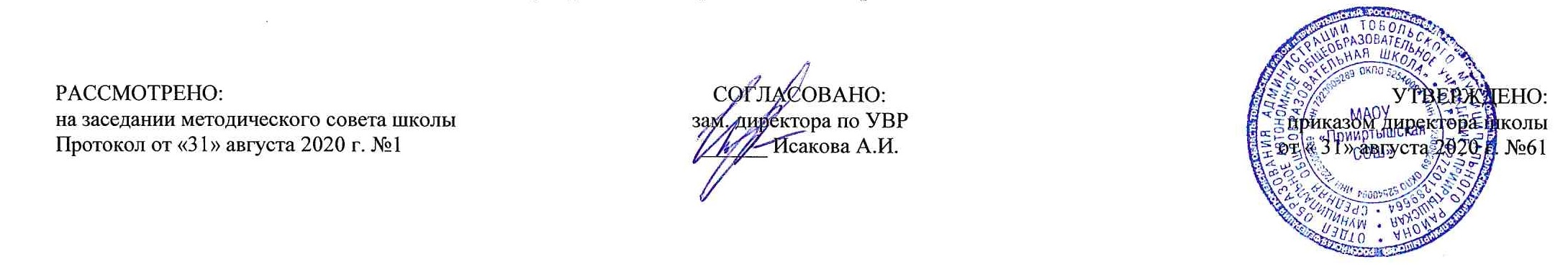 РАБОЧАЯ ПРОГРАММА по информатикедля 7 классана 2020-2021 учебный годд.Полуянова2020 гПланируемые результаты изучения учебного предмета «Информатика»формирование представления об основных изучаемых понятиях: информация, алгоритм, модель – и их свойствах;развитие алгоритмического мышления, необходимого для профессиональной деятельности в современном обществе; развитие умений составить и записать алгоритм для конкретного исполнителя; формирование знаний об алгоритмических конструкциях, логических значениях и операциях; знакомство с одним из языков программирования и основными алгоритмическими структурами — линейной, условной и циклической;формирование представления о компьютере как универсальном устройстве обработки информации; развитие основных навыков и умений использования компьютерных устройств;формирование умений формализации и структурирования информации, умения выбирать способ представления данных в соответствии с поставленной задачей – таблицы, схемы, графики, диаграммы, с использованием соответствующих программных средств обработки данных;формирование навыков и умений безопасного и целесообразного поведения при работе с компьютерными программами и в Интернете, умения соблюдать нормы информационной этики и права.Глава 1. Информация и информационные процессыОбучающийся научится:понимать сущность основных понятий предмета: информатика, информация, информационный процесс, информационная система, информационная модель и др.;различать виды информации по способам ее восприятия человеком и по способам ее представления на материальных носителях;раскрывать общие закономерности протекания информационных процессов в системах различной природы;приводить примеры информационных процессов — процессов, связанных с хранением, преобразованием и передачей данных — в живой природе и технике;оперировать понятиями, связанными с передачей данных (источник и приемник данных, канал связи, скорость передачи данных по каналу связи, пропускная способность канала связи);декодировать и кодировать информацию при заданных правилах кодирования;оперировать единицами измерения количества информации;оценивать количественные параметры информационных объектов и процессов (объем памяти, необходимый для хранения информации; время передачи информации и др.);записывать в двоичной системе целые числа от 0 до 1024; переводить целые двоичные числа в десятичную систему счисления; сравнивать, складывать и вычитать числа в двоичной записи;использовать терминологию, связанную с графами (вершина, ребро, путь, длина ребра и пути), деревьями (корень, лист, высота дерева) и списками (первый элемент, последний элемент, предыдущий элемент, следующий элемент; вставка, удаление и замена элемента);анализировать информационные модели (таблицы, графики, диаграммы, схемы и др.);перекодировать информацию из одной пространственно-графической или знаково-символической формы в другую, в том числе использовать графическое представление (визуализацию) числовой информации;выбирать форму представления данных (таблица, схема, график, диаграмма) в соответствии с поставленной задачей;строить простые информационные модели объектов и процессов из различных предметных областей с использованием типовых средств (таблиц, графиков, диаграмм, формул и пр.), оценивать адекватность построенной модели объекту-оригиналу и целям моделирования.осуществлять поиск информации в готовой базе данных;основам организации и функционирования компьютерных сетей;анализировать доменные имена компьютеров и адреса документов в Интернете;составлять запросы для поиска информации в Интернете;Обучающийся получит возможность научиться:углубить и развить представления о современной научной картине мира, об информации как одном из основных понятий современной науки, об информационных процессах и их роли в современном мире;научиться определять мощность алфавита, используемого для записи сообщения;научиться оценивать информационный объем сообщения, записанного символами произвольного алфавита;познакомиться с тем, как информация представляется в компьютере, в том числе с двоичным кодированием текстов, графических изображений, звука;познакомиться с примерами использования графов и деревьев при описании реальных объектов и процессов;познакомиться с примерами математических моделей и использования компьютеров при их анализе; понять сходства и различия между математической моделью объекта и его натурной моделью, между математической моделью объекта/явления и словесным описанием;научиться строить математическую модель задачи — выделять исходные данные и результаты, выявлять соотношения между ними;расширить представления о компьютерных сетях распространения и обмена информацией, об использовании информационных ресурсов общества с соблюдением соответствующих правовых и этических норм, требований информационной безопасности;научиться оценивать возможное количество результатов поиска информации в Интернете, полученных по тем или иным запросам;познакомиться с подходами к оценке достоверности информации (оценка надежности источника, сравнение данных из разных источников и в разные моменты времени и т. п.);закрепить представления о требованиях техники безопасности, гигиены, эргономики и ресурсосбережения при работе со средствами информационных и коммуникационных технологий.Глава 2. Компьютер как универсальное устройство для работы с информациейОбучающийся научится:называть функции и характеристики основных устройств компьютера;описывать виды и состав программного обеспечения современных компьютеров;подбирать программное обеспечение, соответствующее решаемой задаче;классифицировать файлы по типу и иным параметрам;выполнять основные операции с файлами (создавать, сохранять, редактировать, удалять, архивировать, «распаковывать» архивные файлы);разбираться в иерархической структуре файловой системы;осуществлять поиск файлов средствами операционной системы;Обучающийся получит возможность научиться:систематизировать знания о принципах организации файловой системы, основных возможностях графического интерфейса и правилах организации индивидуального информационного пространства;систематизировать знания о назначении и функциях программного обеспечения компьютера; приобрести опыт решения задач из разных сфер человеческой деятельности с применением средств информационных технологий.Глава 3. Обработка графической информацииОбучающийся научится:создавать цифровые графические объекты;решать задачи на поиск информационного объема графического изображения.Обучающийся получит возможность:систематизировать знания о пространственном разрешении монитора, компьютерном представлении цвета, о видеосистеме персонального компьютера, о растровой и векторной графике, оф формате графических файлов,расширить знания о сфере применения компьютерной графики.Глава 4. Обработка текстовой информацииОбучающийся научится:применять основные правила создания текстовых документов;использовать средства автоматизации информационной деятельности при создании текстовых документов;визуализировать информацию в текстовом документе;определять информационный объем текстового сообщенияОбучающийся получит возможность научиться:систематизировать знания о компьютерных инструментах создания текстовых документов; о форматировании и редактировании текстового документа, о программах оптического распознавания документов, об информационном объеме фрагмента текста.Глава 5. Обработка текстовой информацииОбучающийся научится:использовать основные приемы создания презентаций в редакторах презентаций;Обучающийся получит возможность научиться:систематизировать знания о технологии мультимедиа, о компьютерной презентации.
Содержание учебного предмета «Информатика»Тема 1. Информация и информационные процессы Информация. Информационный процесс. Субъективные характеристики информации, зависящие от личности получателя информации и обстоятельств получения информации: важность, своевременность, достоверность, актуальность и т. и.Основные виды информационных процессов: хранение, передача и обработка информации. Примеры информационных процессов в системах различной природы; их роль в современном мире.Хранение информации. Носители информации (бумажные, магнитные, оптические, флеш-память). Качественные и количественные характеристики современных носителей информации: объем информации, хранящейся на носителе; скорость записи и чтения информации. Хранилища информации. Сетевое хранение информации.Передача информации. Источник, информационный канал, приемник информации.Обработка информации. Обработка, связанная с получением новой информации. Обработка, связанная с изменением формы, но не изменяющая содержание информации. Поиск информации.Представление информации. Формы представления информации. Язык как способ представления информации: естественные и формальные языки. Алфавит, мощность алфавита.Кодирование информации. Универсальность дискретного (цифрового, в том числе двоичного) кодирования. Двоичный алфавит. Двоичный код. Разрядность двоичного кода. Связь длины (разрядности) двоичного кода и количества кодовых комбинаций. Размер (длина) сообщения как мера содержащейся в нем информации. Достоинства и недостатки такого подхода. Другие подходы к измерению количества информации. Единицы измерения количества информации.Тема 2. Компьютер как универсальное устройство обработки информацииОбщее описание компьютера. Программный принцип работы компьютера. Основные компоненты персонального компьютера (процессор, оперативная и долговременная память, устройства ввода и вывода информации), их функции и основные характеристики (по состоянию на текущий период времени).Состав и функции программного обеспечения: системное программное обеспечение, прикладное программное обеспечение, системы программирования. Компьютерные вирусы. Антивирусная профилактика.Правовые нормы использования программного обеспечения.Файл. Типы файлов. Каталог (папка). Файловая система.Графический пользовательский интерфейс (рабочий стол, окна, диалоговые окна, меню). Оперирование компьютерными информационными объектами в наглядно-графической форме: создание, именование, сохранение, удаление объектов, организация их семейств. Архивирование и разархивирование.Гигиенические, технические и эргономические условия безопасной эксплуатации компьютера.Тема 3. Обработка графической информации Формирование изображения на экране монитора. Компьютерное представление цвета. Компьютерная графика (растровая, векторная). Интерфейс графических редакторов. Форматы графических файлов.Тема 4. Обработка текстовой информации Текстовые документы и их структурные единицы (раздел, абзац, строка, слово, символ). Технологии создания текстовых документов. Создание, редактирование и форматирование текстовых документов на компьютере. Стилевое форматирование. Включение в текстовый документ списков, таблиц, диаграмм, формул и графических объектов. Гипертекст. Создание ссылок: сносок, оглавлений, предметных указателей. Коллективная работа над документом. Примечания. Запись и выделение изменений. Форматирование страниц документа. Ориентация, размеры страницы, величина полей. Нумерация страниц. Колонтитулы. Сохранение документа в различных текстовых форматах. Инструменты распознавания текстов и компьютерного перевода. Компьютерное представление текстовой информации. Кодовые таблицы. Американский стандартный код для обмена информацией, примеры кодирования букв национальных алфавитов. Представление о стандарте Юникод.Тема 5. Мультимедиа Понятие технологии мультимедиа и области ее применения. Звук и видео как составляющие мультимедиа. Компьютерные презентации. Дизайн презентации и макеты слайдов.Звуки и видеоизображения. Композиция и монтаж.Возможность дискретного представления мультимедийных данных.Тематическрое планированиеПриложениеКалендарно-тематический планУОНЗ-урок открытия нового знания; УР-урок рефлексии; УОМН-урок общеметодической направленности; УРК-урок развивающего контроляПланирование составлено в соответствии с ФГОС ОООСоставитель программы: Уразова Руфина Ахмеровна,учитель  технологии первой квалификационной категории№Название темыКоличество часов№Название темы1Цели изучения курса информатики и ИКТ. Техника безопасности и организация рабочего места.Тема 1. Информация и информационные процессы 81Информация и её свойства2Информационные процессы. Обработка информации3Информационные процессы. Хранение и передача информации4Всемирная паутина как информационное хранилище5Представление информации6Дискретная форма представления информации7Единицы измерения информации8Обобщение и систематизация основных понятий темы «Информация и информационные процессы». Проверочная работаТема 2. Компьютер как универсальное устройство обработки информации71Основные компоненты компьютера и их функции2Персональный компьютер. 3Программное обеспечение компьютера. Системное программное обеспечение4Системы программирования и прикладное программное обеспечение5Файлы и файловые структуры6Пользовательский интерфейс7Обобщение и систематизация основных понятий темы «Компьютер как универсальное устройство для работы с информацией». Проверочная работаТема 3. Обработка графической информации 41Формирование изображения на экране компьютера2Компьютерная графика3Создание графических изображений 4Обобщение и систематизация основных понятий темы «Обработка графической информации». Проверочная работаТема 4. Обработка текстовой информации 101Текстовые документы и технологии их создания2Создание текстовых документов на компьютере3Прямое форматирование4Стилевое форматирование6Визуализация информации в текстовых документах7Распознавание текста и системы компьютерного перевода8Оценка количественных параметров текстовых документов9Оформление реферата История вычислительной техники10Обобщение и систематизация основных понятий темы «Обработка текстовой информации». Проверочная работа.Тема 5. Мультимедиа 41Технология мультимедиа. 2Компьютерные презентации3Создание мультимедийной презентации4Обобщение и систематизация основных понятий главы «Мультимедиа». Проверочная работа 1 четверть8 часов2 четверть8 часов3 четверть10 часов4 четверть8 часовИтого:34№ п/п № урока в темеДатаДатаТема урока Тип урока,форма проведенияПланируемые результаты № п/п № урока в темепланфактТема урока Тип урока,форма проведенияПланируемые результаты 1Цели изучения курса информатики и ИКТ. Техника безопасности и организация рабочего места.УОМНЗнать: инструкцию по технике безопасности на рабочем месте.  Уметь: выполнять правила поведения в компьютерном классе.Информация и информационные процессы(8 часов)Информация и информационные процессы(8 часов)Информация и информационные процессы(8 часов)Информация и информационные процессы(8 часов)Информация и информационные процессы(8 часов)Информация и информационные процессы(8 часов)Информация и информационные процессы(8 часов)1Информация и её свойстваУОНЗ Знать/ понимать: роль информационных процессов в современном мире;
Иметь представления об основных изучаемых понятиях: информация, алгоритм, модель – и их свойствах;2Информационные процессы. Обработка информацииУОНЗ Знать/ понимать: роль информационных процессов в современном мире;
Иметь представления об основных изучаемых понятиях: информация, алгоритм, модель – и их свойствах;3Информационные процессы. Хранение и передача информацииУОНЗ Знать/ понимать: роль информационных процессов в современном мире;
Иметь представления об основных изучаемых понятиях: информация, алгоритм, модель – и их свойствах;4Всемирная паутина как информационное хранилищеУОНЗЗнать/ понимать: роль информационных процессов в современном мире;
Иметь представления об основных изучаемых понятиях: информация, алгоритм, модель – и их свойствах;5Представление информацииУОНЗЗнать/ понимать: роль информационных процессов в современном мире;
Иметь представления об основных изучаемых понятиях: информация, алгоритм, модель – и их свойствах;6Дискретная форма представления информацииУОНЗЗнать/ понимать: роль информационных процессов в современном мире;
Иметь представления об основных изучаемых понятиях: информация, алгоритм, модель – и их свойствах;7Единицы измерения информацииУОНЗЗнать/ понимать: роль информационных процессов в современном мире;
Иметь представления об основных изучаемых понятиях: информация, алгоритм, модель – и их свойствах;8Обобщение и систематизация основных понятий темы «Информация и информационные процессы». Проверочная работаУРЗнать/ понимать: роль информационных процессов в современном мире;
Иметь представления об основных изучаемых понятиях: информация, алгоритм, модель – и их свойствах;Компьютер как универсальное устройство для работы с информацией(7 часов)Компьютер как универсальное устройство для работы с информацией(7 часов)Компьютер как универсальное устройство для работы с информацией(7 часов)Компьютер как универсальное устройство для работы с информацией(7 часов)Компьютер как универсальное устройство для работы с информацией(7 часов)Компьютер как универсальное устройство для работы с информацией(7 часов)Компьютер как универсальное устройство для работы с информацией(7 часов)1Основные компоненты компьютера и их функцииУОНЗЗнать: устройство компьютера, общую схему….
Уметь: целенаправленно использовать информацию в процессе управления, в том числе с помощью аппаратных и программных средств компьютера и цифровой бытовой техники; самостоятельно планировать пути  достижения целей,  в том числе альтернативные, осознанно выбирать  наиболее эффективные способы решения учебных и познавательных задач; оценивать правильность выполнения учебной задачи,  собственные возможности её решения;
2Персональный компьютер. УОНЗЗнать: устройство компьютера, общую схему….
Уметь: целенаправленно использовать информацию в процессе управления, в том числе с помощью аппаратных и программных средств компьютера и цифровой бытовой техники; самостоятельно планировать пути  достижения целей,  в том числе альтернативные, осознанно выбирать  наиболее эффективные способы решения учебных и познавательных задач; оценивать правильность выполнения учебной задачи,  собственные возможности её решения;
3Программное обеспечение компьютера. Системное программное обеспечениеУОНЗЗнать: устройство компьютера, общую схему….
Уметь: целенаправленно использовать информацию в процессе управления, в том числе с помощью аппаратных и программных средств компьютера и цифровой бытовой техники; самостоятельно планировать пути  достижения целей,  в том числе альтернативные, осознанно выбирать  наиболее эффективные способы решения учебных и познавательных задач; оценивать правильность выполнения учебной задачи,  собственные возможности её решения;
4Системы программирования и прикладное программное обеспечениеУОНЗЗнать: устройство компьютера, общую схему….
Уметь: целенаправленно использовать информацию в процессе управления, в том числе с помощью аппаратных и программных средств компьютера и цифровой бытовой техники; самостоятельно планировать пути  достижения целей,  в том числе альтернативные, осознанно выбирать  наиболее эффективные способы решения учебных и познавательных задач; оценивать правильность выполнения учебной задачи,  собственные возможности её решения;
5Файлы и файловые структурыУОНЗЗнать: устройство компьютера, общую схему….
Уметь: целенаправленно использовать информацию в процессе управления, в том числе с помощью аппаратных и программных средств компьютера и цифровой бытовой техники; самостоятельно планировать пути  достижения целей,  в том числе альтернативные, осознанно выбирать  наиболее эффективные способы решения учебных и познавательных задач; оценивать правильность выполнения учебной задачи,  собственные возможности её решения;
6Пользовательский интерфейсУОНЗЗнать: устройство компьютера, общую схему….
Уметь: целенаправленно использовать информацию в процессе управления, в том числе с помощью аппаратных и программных средств компьютера и цифровой бытовой техники; самостоятельно планировать пути  достижения целей,  в том числе альтернативные, осознанно выбирать  наиболее эффективные способы решения учебных и познавательных задач; оценивать правильность выполнения учебной задачи,  собственные возможности её решения;
7Обобщение и систематизация основных понятий темы «Компьютер как универсальное устройство для работы с информацией». Проверочная работаУОМНЗнать: устройство компьютера, общую схему….
Уметь: целенаправленно использовать информацию в процессе управления, в том числе с помощью аппаратных и программных средств компьютера и цифровой бытовой техники; самостоятельно планировать пути  достижения целей,  в том числе альтернативные, осознанно выбирать  наиболее эффективные способы решения учебных и познавательных задач; оценивать правильность выполнения учебной задачи,  собственные возможности её решения;
Обработка графической информации(4 часа)Обработка графической информации(4 часа)Обработка графической информации(4 часа)Обработка графической информации(4 часа)Обработка графической информации(4 часа)Обработка графической информации(4 часа)Обработка графической информации(4 часа)1Формирование изображения на экране компьютераУОНЗосуществление целенаправленного поиска информации в различных информационных массивах, в том числе электронных энциклопедиях, сети Интернет и т.п., анализ и оценка свойств полученной информации с точки зрения решаемой задачи2Компьютерная графикаУОНЗосуществление целенаправленного поиска информации в различных информационных массивах, в том числе электронных энциклопедиях, сети Интернет и т.п., анализ и оценка свойств полученной информации с точки зрения решаемой задачи3Создание графических изображений Создание графических изображений осуществление целенаправленного поиска информации в различных информационных массивах, в том числе электронных энциклопедиях, сети Интернет и т.п., анализ и оценка свойств полученной информации с точки зрения решаемой задачи4Обобщение и систематизация основных понятий темы «Обработка графической информации». Проверочная работаУОМНосуществление целенаправленного поиска информации в различных информационных массивах, в том числе электронных энциклопедиях, сети Интернет и т.п., анализ и оценка свойств полученной информации с точки зрения решаемой задачиОбработка текстовой информации(9 часов)Обработка текстовой информации(9 часов)Обработка текстовой информации(9 часов)Обработка текстовой информации(9 часов)Обработка текстовой информации(9 часов)Обработка текстовой информации(9 часов)Обработка текстовой информации(9 часов)1Текстовые документы и технологии их созданияУОНЗформирование компьютерной грамотности, т. е. приобретение опыта создания, преобразования, представления, хранения информационных объектов (текстов, рисунков, алгоритмов и т. п.) с использованием наиболее широко распространенных компьютерных инструментальных средств;
владение основами самоконтроля, самооценки, принятия решений и осуществления осознанного выбора в учебной и познавательной деятельности; 
целенаправленное использование информации в процессе управления, в том числе с помощью аппаратных и программных средств компьютера и цифровой бытовой техники2Создание текстовых документов на компьютереУОМНформирование компьютерной грамотности, т. е. приобретение опыта создания, преобразования, представления, хранения информационных объектов (текстов, рисунков, алгоритмов и т. п.) с использованием наиболее широко распространенных компьютерных инструментальных средств;
владение основами самоконтроля, самооценки, принятия решений и осуществления осознанного выбора в учебной и познавательной деятельности; 
целенаправленное использование информации в процессе управления, в том числе с помощью аппаратных и программных средств компьютера и цифровой бытовой техники3Прямое форматированиеУОНЗформирование компьютерной грамотности, т. е. приобретение опыта создания, преобразования, представления, хранения информационных объектов (текстов, рисунков, алгоритмов и т. п.) с использованием наиболее широко распространенных компьютерных инструментальных средств;
владение основами самоконтроля, самооценки, принятия решений и осуществления осознанного выбора в учебной и познавательной деятельности; 
целенаправленное использование информации в процессе управления, в том числе с помощью аппаратных и программных средств компьютера и цифровой бытовой техники4Стилевое форматированиеУОНЗформирование компьютерной грамотности, т. е. приобретение опыта создания, преобразования, представления, хранения информационных объектов (текстов, рисунков, алгоритмов и т. п.) с использованием наиболее широко распространенных компьютерных инструментальных средств;
владение основами самоконтроля, самооценки, принятия решений и осуществления осознанного выбора в учебной и познавательной деятельности; 
целенаправленное использование информации в процессе управления, в том числе с помощью аппаратных и программных средств компьютера и цифровой бытовой техники5Визуализация информации в текстовых документахУОМНформирование компьютерной грамотности, т. е. приобретение опыта создания, преобразования, представления, хранения информационных объектов (текстов, рисунков, алгоритмов и т. п.) с использованием наиболее широко распространенных компьютерных инструментальных средств;
владение основами самоконтроля, самооценки, принятия решений и осуществления осознанного выбора в учебной и познавательной деятельности; 
целенаправленное использование информации в процессе управления, в том числе с помощью аппаратных и программных средств компьютера и цифровой бытовой техники6Распознавание текста и системы компьютерного переводаУОНЗформирование компьютерной грамотности, т. е. приобретение опыта создания, преобразования, представления, хранения информационных объектов (текстов, рисунков, алгоритмов и т. п.) с использованием наиболее широко распространенных компьютерных инструментальных средств;
владение основами самоконтроля, самооценки, принятия решений и осуществления осознанного выбора в учебной и познавательной деятельности; 
целенаправленное использование информации в процессе управления, в том числе с помощью аппаратных и программных средств компьютера и цифровой бытовой техники7Оценка количественных параметров текстовых документовУОНЗформирование компьютерной грамотности, т. е. приобретение опыта создания, преобразования, представления, хранения информационных объектов (текстов, рисунков, алгоритмов и т. п.) с использованием наиболее широко распространенных компьютерных инструментальных средств;
владение основами самоконтроля, самооценки, принятия решений и осуществления осознанного выбора в учебной и познавательной деятельности; 
целенаправленное использование информации в процессе управления, в том числе с помощью аппаратных и программных средств компьютера и цифровой бытовой техники8Оформление реферата История вычислительной техникиУОМНформирование компьютерной грамотности, т. е. приобретение опыта создания, преобразования, представления, хранения информационных объектов (текстов, рисунков, алгоритмов и т. п.) с использованием наиболее широко распространенных компьютерных инструментальных средств;
владение основами самоконтроля, самооценки, принятия решений и осуществления осознанного выбора в учебной и познавательной деятельности; 
целенаправленное использование информации в процессе управления, в том числе с помощью аппаратных и программных средств компьютера и цифровой бытовой техники9Обобщение и систематизация основных понятий темы «Обработка текстовой информации». Проверочная работа.УОМНформирование компьютерной грамотности, т. е. приобретение опыта создания, преобразования, представления, хранения информационных объектов (текстов, рисунков, алгоритмов и т. п.) с использованием наиболее широко распространенных компьютерных инструментальных средств;
владение основами самоконтроля, самооценки, принятия решений и осуществления осознанного выбора в учебной и познавательной деятельности; 
целенаправленное использование информации в процессе управления, в том числе с помощью аппаратных и программных средств компьютера и цифровой бытовой техникиМультимедиа(4 часа)Мультимедиа(4 часа)Мультимедиа(4 часа)Мультимедиа(4 часа)Мультимедиа(4 часа)Мультимедиа(4 часа)Мультимедиа(4 часа)1Технология мультимедиа. УОНЗЗнать/понимать: базовые приемы работы в программах создания презентацийособенности настройки анимации и демонстрации презентацииУметь/применять: запускать программы, выполнять базовые операции в программных средах2Компьютерные презентацииУОНЗЗнать/понимать: базовые приемы работы в программах создания презентацийособенности настройки анимации и демонстрации презентацииУметь/применять: запускать программы, выполнять базовые операции в программных средах3Создание мультимедийной презентацииУОНЗЗнать/понимать: базовые приемы работы в программах создания презентацийособенности настройки анимации и демонстрации презентацииУметь/применять: запускать программы, выполнять базовые операции в программных средах4Обобщение и систематизация основных понятий главы «Мультимедиа». Проверочная работа УРЗнать/понимать: базовые приемы работы в программах создания презентацийособенности настройки анимации и демонстрации презентацииУметь/применять: запускать программы, выполнять базовые операции в программных средахИтоговое повторение(2 часа)Итоговое повторение(2 часа)Итоговое повторение(2 часа)Итоговое повторение(2 часа)Итоговое повторение(2 часа)Итоговое повторение(2 часа)Итоговое повторение(2 часа)1Основные понятия курса.УРЗнать:основные понятия за курс 7 классаУметь: применять знания при решений задач2Итоговое тестирование.УРКЗнать:основные понятия за курс 7 классаУметь: применять знания при решений задач